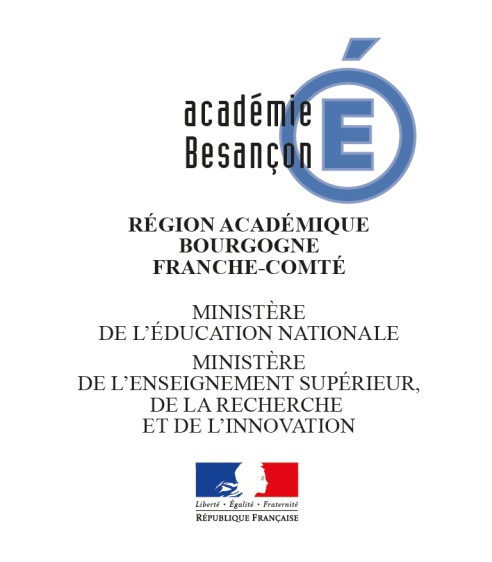 CAP  ACCOMPAGNANT EDUCATIF PETITE ENFANCEEpreuve EP1 – ACCOMPAGNER LE DEVELOPPEMENT DU JEUNE ENFANTSituation d’évaluation n° 1 en centre de formationGuide d’aide à l’évaluationT1. Recueillir les informations, s’informer sur les éléments du contexte et de la situation professionnels à prendre en compteT1. Recueillir les informations, s’informer sur les éléments du contexte et de la situation professionnels à prendre en compteT1. Recueillir les informations, s’informer sur les éléments du contexte et de la situation professionnels à prendre en compteT1. Recueillir les informations, s’informer sur les éléments du contexte et de la situation professionnels à prendre en compteT1. Recueillir les informations, s’informer sur les éléments du contexte et de la situation professionnels à prendre en compteT1. Recueillir les informations, s’informer sur les éléments du contexte et de la situation professionnels à prendre en compteT1. Recueillir les informations, s’informer sur les éléments du contexte et de la situation professionnels à prendre en compteIdentifier le cadre de son intervention pour se situer en tant que professionnelIdentifier le cadre de son intervention pour se situer en tant que professionnelIdentifier le cadre de son intervention pour se situer en tant que professionnelIdentifier le cadre de son intervention pour se situer en tant que professionnelIdentifier le cadre de son intervention pour se situer en tant que professionnelIdentifier le cadre de son intervention pour se situer en tant que professionnelIdentifier le cadre de son intervention pour se situer en tant que professionnelPerformances attenduesCritères d’évaluationNe réalise pas les performances attenduesNe réalise pas les performances attenduesRéalise une partie des performances attendues Réalise l’ensemble des performances attenduesSavoirs mobilisés dans la situation: indicateurs d’évaluationPerformances attenduesCritères d’évaluationN’énonce pas ou peu de savoirEnonce des savoirs sans les mobiliser dans une situation donnéeRéalise une partie des performances attendues Réalise l’ensemble des performances attenduesSavoirs mobilisés dans la situation: indicateurs d’évaluationIdentifier et respecter ses obligations règlementaires et contractuelles Intervenir en respectant les limites de ses compétencesIdentifier les personnes et les lieux ressources Se situer en tant qu’acteur de prévention des risques professionnelsPrésentation du rôle des différents membres de l’établissement, du service, de l’équipe Identification des ressources et des contraintes du cadre de l’intervention, dont celles relatives aux risques professionnels, prise en compte de ces éléments pour la mise en œuvre de l’action  Recueil d’informations dans le respect de la discrétion, de la réserve et du secret professionnelsSélection pertinente des données,  informations récentes et diversifiéesVérification de la fiabilité des sources d’information Repérage des enjeux de la préventionIdentification des acteurs de la préventionSavoirs mobilisés dans la situation: indicateurs d’évaluationIdentifier et respecter ses obligations règlementaires et contractuelles Intervenir en respectant les limites de ses compétencesIdentifier les personnes et les lieux ressources Se situer en tant qu’acteur de prévention des risques professionnelsPrésentation du rôle des différents membres de l’établissement, du service, de l’équipe Identification des ressources et des contraintes du cadre de l’intervention, dont celles relatives aux risques professionnels, prise en compte de ces éléments pour la mise en œuvre de l’action  Recueil d’informations dans le respect de la discrétion, de la réserve et du secret professionnelsSélection pertinente des données,  informations récentes et diversifiéesVérification de la fiabilité des sources d’information Repérage des enjeux de la préventionIdentification des acteurs de la préventionDécrire l'organisation et énoncer les missions des institutions qui régissent le secteur de l'enfance, tels que la PMI, l’ASE, l'enseignement,Définir les notions essentielles de droit relatives au domaine de l'enfance, comme les différentes formes d’union, la filiation l’autorité parentale, la protection de l‘enfancePour une situation donnée, relever le rôle des différents acteurs (structures et professionnels)Illustrer par des exemples la prise en compte des cinq dimensions du développement du jeune enfant  dans l’intervention au quotidien des professionnelsPrésenter le fonctionnement réglementaire d’une structure d’accueil du jeune enfant dans une situation donnéePrésenter la notion d’inclusionEnoncer les acteurs qui participent à la prise en charge de l’enfant en situation de handicapIdentifier les principaux éléments de la législation du travail applicable au titulaire du CAP AEPEIdentifier les enjeux humains, économiques et sociétauxIdentifier les acteurs de la prévention et leur rôleDéterminer le degré de développement et d’autonomie de l’enfantDéterminer le degré de développement et d’autonomie de l’enfantDéterminer le degré de développement et d’autonomie de l’enfantDéterminer le degré de développement et d’autonomie de l’enfantDéterminer le degré de développement et d’autonomie de l’enfantDéterminer le degré de développement et d’autonomie de l’enfantDéterminer le degré de développement et d’autonomie de l’enfantRepérer et identifier les acquis et les aptitudes de l’enfant Consulter les documents de liaison Repérage du degré de développement et d’autonomie de l’enfant,  prise en compte de ces éléments pour la mise en œuvre de l’action Sélection pertinente des données, informations récentes et diversifiéesPrise en compte du contexte de l’activitéTraduction et interprétation correctes des instructions règlementaires et des protocolesDécrire les sphères du développement de l’enfant sous les aspects affectif, social, physique, cognitif et émotionnel Citer les 5 dimensions primordiales du développement global, interactif et dynamique de l’enfant avant 3 ans Décrire les types de handicap les plus fréquemment rencontrésIdentifier les ressources et les contraintes techniques de son interventionIdentifier les ressources et les contraintes techniques de son interventionIdentifier les ressources et les contraintes techniques de son interventionIdentifier les ressources et les contraintes techniques de son interventionIdentifier les ressources et les contraintes techniques de son interventionIdentifier les ressources et les contraintes techniques de son interventionIdentifier les ressources et les contraintes techniques de son interventionRepérer le contexte de l’activité : lieu, équipement, matériel, produits disponibles Exploiter les ressources techniques Prise en compte du contexte de l’activitéTraduction et interprétation correctes des instructions règlementaires et des protocolesDécrire les caractéristiques d’un environnement matériel adapté et sécurisant pour les enfants dans le respect des normes et des règlementations en vigueur Dans une ou des situations données :Justifier le choix des produits par la physiologie de la peau du jeune enfant ; Justifier le choix des produits et matériels de jeux et de loisirs par leurs intérêts éducatifsJustifier le choix des produits d’entretien en fonction des caractéristiques des matériels et équipements, et de leurs modes d’action chimique dans le cadre d’une démarche de développement durablePrésenter le fonctionnement des matériels et équipements utilisésRC1 : Mettre en œuvre les conditions favorables à l’activité libre et à l’expérimentation dans un contexte donnéRC1 : Mettre en œuvre les conditions favorables à l’activité libre et à l’expérimentation dans un contexte donnéRC1 : Mettre en œuvre les conditions favorables à l’activité libre et à l’expérimentation dans un contexte donnéRC1 : Mettre en œuvre les conditions favorables à l’activité libre et à l’expérimentation dans un contexte donnéRC1 : Mettre en œuvre les conditions favorables à l’activité libre et à l’expérimentation dans un contexte donnéRC1 : Mettre en œuvre les conditions favorables à l’activité libre et à l’expérimentation dans un contexte donnéRC1 : Mettre en œuvre les conditions favorables à l’activité libre et à l’expérimentation dans un contexte donnéAdapter et aménager un espace favorable à l’activité libre pour l’enfantAdapter et aménager un espace favorable à l’activité libre pour l’enfantAdapter et aménager un espace favorable à l’activité libre pour l’enfantAdapter et aménager un espace favorable à l’activité libre pour l’enfantAdapter et aménager un espace favorable à l’activité libre pour l’enfantAdapter et aménager un espace favorable à l’activité libre pour l’enfantAdapter et aménager un espace favorable à l’activité libre pour l’enfantInstaller un espace pour une activité en tenant compte des besoins d’intimité du/des enfant (s) Préparer les matériels, jeux, locaux destinés aux activités de jeux et de loisirsRespect des objectifs du projet d’accueil et des consignes donnéesPrise en  compte du degré de développement et de l’autonomie de l’enfantPrise encompte de la singularité et la créativité de l’enfant  Prise en compte de la présence d’un collectif d’enfantsCréation d’une ambiance adaptée au jeu libre et à l’expérimentation  Choix du mobilier et du matérielRespect de l’espace et des aires de circulationRéalisation  d’éléments simples, décoratifs et fonctionnels sécurisésA partir d’une situation donnée, présenter et justifier le choix des activités libres proposéesRC2. Mettre en œuvre des activités d’éveil en tenant compte de la singularité de l’enfantRC2. Mettre en œuvre des activités d’éveil en tenant compte de la singularité de l’enfantRC2. Mettre en œuvre des activités d’éveil en tenant compte de la singularité de l’enfantRC2. Mettre en œuvre des activités d’éveil en tenant compte de la singularité de l’enfantRC2. Mettre en œuvre des activités d’éveil en tenant compte de la singularité de l’enfantRC2. Mettre en œuvre des activités d’éveil en tenant compte de la singularité de l’enfantRC2. Mettre en œuvre des activités d’éveil en tenant compte de la singularité de l’enfantPréparer l’activité d’éveilPréparer l’activité d’éveilPréparer l’activité d’éveilPréparer l’activité d’éveilPréparer l’activité d’éveilPréparer l’activité d’éveilPréparer l’activité d’éveilSélectionner des activités ludiques, à l’intérieur ou à l’extérieur du milieu d’accueilPréparer les matériaux, matériels et les locaux Pertinence de la proposition en tenant compte de l’âge, du degré d’autonomie de l’enfant et du groupe et  du lieu d’activité Exploitation des lieux, des équipements, des évènementsChoix du matériel adapté à l’âge, au degré d’autonomie de l’enfant et/ou du groupe et  du lieu d’activitéA partir d’une situation, présenter et justifier le choix du jeu ou de l’activité Animer l’activité d’éveilAnimer l’activité d’éveilAnimer l’activité d’éveilAnimer l’activité d’éveilAnimer l’activité d’éveilAnimer l’activité d’éveilAnimer l’activité d’éveilFavoriser l’adhésion de l’enfant en adoptant une attitude respectueuse et encourageanteSolliciter la participation de l’enfant sans le contraindreGérer le groupe d’enfants Interagir avec l’enfant  en adoptant une attitude vigilante et soutenante pendant l’activitéRemettre en place les espaces et rangement du matérielRespect de la créativité, de la liberté de choix de l’enfantFormulation claire et adaptée des consignes et des règles de jeuAttitude de soutien sans entrave ni sur incitationIntervention en fonction du déroulement de l’activitéRangement du matériel et remise en état des espaces Signalement du matériel défectueux et manquantFavoriser l’adhésion de l’enfant en adoptant une attitude respectueuse et encourageanteSolliciter la participation de l’enfant sans le contraindreGérer le groupe d’enfants Interagir avec l’enfant  en adoptant une attitude vigilante et soutenante pendant l’activitéRemettre en place les espaces et rangement du matérielRespect de la créativité, de la liberté de choix de l’enfantFormulation claire et adaptée des consignes et des règles de jeuAttitude de soutien sans entrave ni sur incitationIntervention en fonction du déroulement de l’activitéRangement du matériel et remise en état des espaces Signalement du matériel défectueux et manquantIdentifier les éléments facilitateurs et perturbateurs  du déroulement de l’activité Présenter différents modes d’animation et justifier les choix Enoncer les caractéristiques essentielles de la dynamique des groupes adaptées aux enfants y compris les situations de tension et de conflitProposer des réponses pour résoudre ces situations de tension ou de conflit et pour prendre en compte l’expression des émotions